g]kfn :sfp6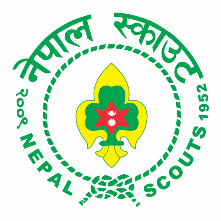 lhNnf :sfp6 sfof{no, =========================lhNnf sf]8 ==========================================k'?if󠄀󠄀÷dlxnf󠄀󠄀btf{ gljs/0f kmf/fd!= b:tvtsf] 5fk dfGo x'g] 5}g .@= tLg k|lt kmf/ddf OsfO{sf] 5fk tyf x:tfIf/ x'g' kg]{ 5 . sfj{g k]k/sf] k|of]unfO{ dfGotf lbOg] 5}g .#= b'?:t el/Psf] kmf/d # k|lt lhNnf :sfp6 sfof{nodf k]z ug'{kg]{ 5 . lhNnf :sfp6 sfof{non] k|dfl0ft kmf/fd j9Ldf #) lbg leq OsfO{nfO{ pknAw u/fpg' kg]{ 5 .%= s]/d]6 tyf l6k]S; nufOPsf] kmf/fd dfGo x'g] 5}g .^= clwsf/ kq g+= ;DalGwt :sfp6/sf] sf]8 g+= x'g]5 .!ljBfno÷;+:yfljBfno÷;+:yfljBfno÷;+:yfljBfno÷;+:yfljBfno÷;+:yf@k|wfgfWofks÷cWoIfsf] gfdk|wfgfWofks÷cWoIfsf] gfdk|wfgfWofks÷cWoIfsf] gfdk|wfgfWofks÷cWoIfsf] gfdk|wfgfWofks÷cWoIfsf] gfddf]jfO{n g+df]jfO{n g+df]jfO{n g+df]jfO{n g+#7]ufgf7]ufgfkmf]g g+kmf]g g+$Od]n -ljBfno÷;+:yf_Od]n -ljBfno÷;+:yf_Od]n -ljBfno÷;+:yf_Od]n -:sfp6/_Od]n -:sfp6/_Od]n -:sfp6/_Od]n -:sfp6/_Od]n -:sfp6/_%bn ;ldlt ljj/0fbn ;ldlt ljj/0fbn ;ldlt ljj/0fbn ;ldlt ljj/0fcWoIf McWoIf M;b:o M;b:o M;b:o M;b:o M;b:o M;b:o M;b:o M;b:o M;b:o M;b:o M;b:o ;lrj M;b:o ;lrj M^:sfp6/ ljj/0f:sfp6/ ljj/0fk"/f gfdclwsf/ kq g+= ldltlj=l6=l;÷ lk=l6=l;= k|=k=g+=÷ldltP8efG; k|=k=g+=÷ldltP=Pn=6L÷ ;l6{lkms]6k|=k=g+=÷ldltPn=6L÷l8Knf]df k|=k=g+=÷ldlt;b:o ;lrj;b:o ;lrj;xfos :sfp6/;xfos :sfp6/:sfp6/5fkcWoIf-s_====================================================================================================l;S;÷k]6«f]n÷l6dl;S;÷k]6«f]n÷l6dqm=;+bhf{GffdhGd ldltk|j]z ldltxfnsf] txplQ{0f ldltljz]if ljj/0f13456782-s_====================================================================================================l;S;÷k]6«f]n÷l6dl;S;÷k]6«f]n÷l6dqm=;+bhf{GffdhGd ldltk|j]z ldltxfnsf] txplQ{0f ldltljz]if ljj/0f13456782-s_====================================================================================================l;S;÷k]6«f]n÷l6dl;S;÷k]6«f]n÷l6dqm=;+bhf{GffdhGd ldltk|j]z ldltxfnsf] txplQ{0f ldltljz]if ljj/0f13456782-s_====================================================================================================l;S;÷k]6«f]n÷l6dl;S;÷k]6«f]n÷l6dqm=;+bhf{GffdhGd ldltk|j]z ldltxfnsf] txplQ{0f ldltljz]if ljj/0f13456782lhNnf ;+u7g cfo'QmlhNnf ;dGjo cfo'QmlhNnf cfo'Qm